ПЛАН И РАСПОРЕД ПРЕДАВАЊАП1, П2, ...., П15 – Предавање прво, Предавање друго, ..., Предавање петнаесто, Ч - ЧасоваПЛАН И РАСПОРЕД ВЈЕЖБИВ1, В2, ...., В15 – Вјежба прва, Вјежба друга, ..., Вјежба петнаеста, ТВ – Теоријска вјежба, ПВ – Практична вјежба, Ч - ЧасоваПРЕДМЕТНИ НАСТАВНИК:	   Проф. др Стево Јаћимовски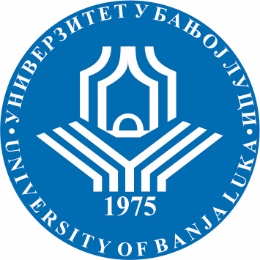 УНИВЕРЗИТЕТ У БАЊОЈ ЛУЦИФАКУЛТЕТ БЕЗБЈЕДНОСНИХ НАУКАБезбједност и криминалистика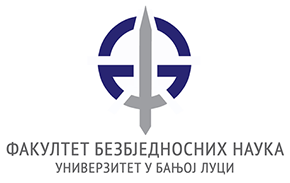 Школска годинаПредметШифра предметаСтудијски програмЦиклус студијаГодина студијаСеместарБрој студенатаБрој група за вјежбе2018/2019.ИНЖЕЊЕРСТВО ЕКСПЛОЗИВА И ЕКСПЛОЗИВНИХ МАТЕРИЈАБезбјeдност и криминалистикаПрви Друга III1СедмицаПредавањеТематска јединицаДанДатумВријемеМјесто одржавањаЧНаставникIП1Појам екслозије и експлозивних материјалаУторак 06.11.2018.08,00-11,001303Проф. др Стево ЈаћимовскиIIП2Врста експлозива-иницијални и бризантниУторак 06.11.2018.11,00,14,001303Проф. др Стево ЈаћимовскиIIIП3Војни експлозивиУторак 13.11.2018.08,00-11,001303Проф. др Стево ЈаћимовскиIVП4Привредни експлозивиУторак 13.11.2018.11,00-14,001303Проф. др Стево ЈаћимовскиVП5Фугасни-потисни експлозиви. Барути -врстеУторак 20.11.2018.08,00-11,001303Проф. др Стево ЈаћимовскиVIП6Мине, упаљачи, импровизована експлозивна телаУторак 20.11.2018.11,00-14,001303Проф. др Стево ЈаћимовскиVIIП7Физичко хемијске карактеристике експлозивних материјалаУторак 27.11.2018.08,00-11,001303Проф. др Стево ЈаћимовскиVIIIП8Методи детекције експлозиваУторак 27.11.2018.11,00-14,001303Проф. др Стево ЈаћимовскиIXП9Методи идентификације експлозиваУторак 04.12.2018.08,00-11,001303Проф. др Стево ЈаћимовскиXП10Поступање у случају експлозијеУторак 04.12.2018.11,00-14,001303Проф. др Стево ЈаћимовскиXIП11Форензичка обрада места експлозијеУторак 11.12.2018.08,00-11,001303Проф. др Стево ЈаћимовскиXIIП12Лабораторијски методи испитивања експлозиваУторак 18.12.2018.08,00-11,001303Проф. др Стево ЈаћимовскиXIIIП13Процедуре и документација обараде места експлозијеУторак 25.12.2018.08,00-11,001303Проф. др Стево ЈаћимовскиXIVП14Складиштење и чување експлозиваУторак 15.01.2019.08,00-11,001303Проф. др Стево ЈаћимовскиXVП15Транспорт експлозиваУторак 22.01.2019.08,00-11,001303Проф. др Стево ЈаћимовскиСедмицаВјежбаТип вјежбеТематска јединицаДанДатумВријемеМјесто одржавањаЧСарадникIВ1ТВМетоде детекције и идентификације неких експлозива и експлозивних направа у лабораторијским условимаУторак 06.11.2018.14,00-15,001301Проф. др Стево ЈаћимовскиIIВ2ТВМетоде детекције и идентификације неких експлозива и експлозивних направа у лабораторијским условимаУторак 06.11.2018.15,00-16,001301Проф. др Стево ЈаћимовскиIIIВ3ТВМетоде детекције и идентификације неких експлозива и експлозивних направа у лабораторијским условимаУторак 13.11.2018.14,00-15,001301Проф. др Стево ЈаћимовскиIVВ4ТВМетоде детекције и идентификације неких експлозива и експлозивних направа у лабораторијским условимаУторак 13.11.2018.15,00-16,001301Проф. др Стево ЈаћимовскиVВ5ТВМетоде детекције и идентификације неких експлозива и експлозивних направа у лабораторијским условимаУторак 20.11.2018.14,00-15,001301Проф. др Стево ЈаћимовскиVIВ6ТВМетоде детекције и идентификације неких експлозива и експлозивних направа у лабораторијским условимаУторак 20.11.2018.15,00-16,001301Проф. др Стево ЈаћимовскиVIIВ7ТВМетоде детекције и идентификације неких експлозива и експлозивних направа у лабораторијским условимаУторак 27.11.2018.14,00-15,001301Проф. др Стево ЈаћимовскиVIIIВ8ТВМетоде детекције и идентификације неких експлозива и експлозивних направа у лабораторијским условимаУторак 27.11.2018.15,00-16,001301Проф. др Стево ЈаћимовскиIXВ9ТВМетоде детекције и идентификације неких експлозива и експлозивних направа у лабораторијским условимаУторак 04.12.2018.14,00-15,001301Проф. др Стево ЈаћимовскиXВ10ТВМетоде детекције и идентификације неких експлозива и експлозивних направа у лабораторијским условимаУторак 04.12.2018.15,00-16,001301Проф. др Стево ЈаћимовскиXIВ11ПВМетоде детекције и идентификације неких експлозива и експлозивних направа у лабораторијским условимаУторак 11.12.2018.11,00-12,001301Проф. др Стево ЈаћимовскиXIIВ12ПВМетоде детекције и идентификације неких експлозива и експлозивних направа у лабораторијским условимаУторак 18.12.2018.11,00-12,001301Проф. др Стево ЈаћимовскиXIIIВ13ПВМетоде детекције и идентификације неких експлозива и експлозивних направа у лабораторијским условимаУторак 25.12.2018.11,00-12,001301Проф. др Стево ЈаћимовскиXIVВ14ПВМетоде детекције и идентификације неких експлозива и експлозивних направа у лабораторијским условимаУторак 15.01.2019.11,00-12,001301Проф. др Стево ЈаћимовскиXVВ15ПВМетоде детекције и идентификације неких експлозива и експлозивних направа у лабораторијским условимаУторак22.01.2019.11,00-12,001301Проф. др Стево Јаћимовски